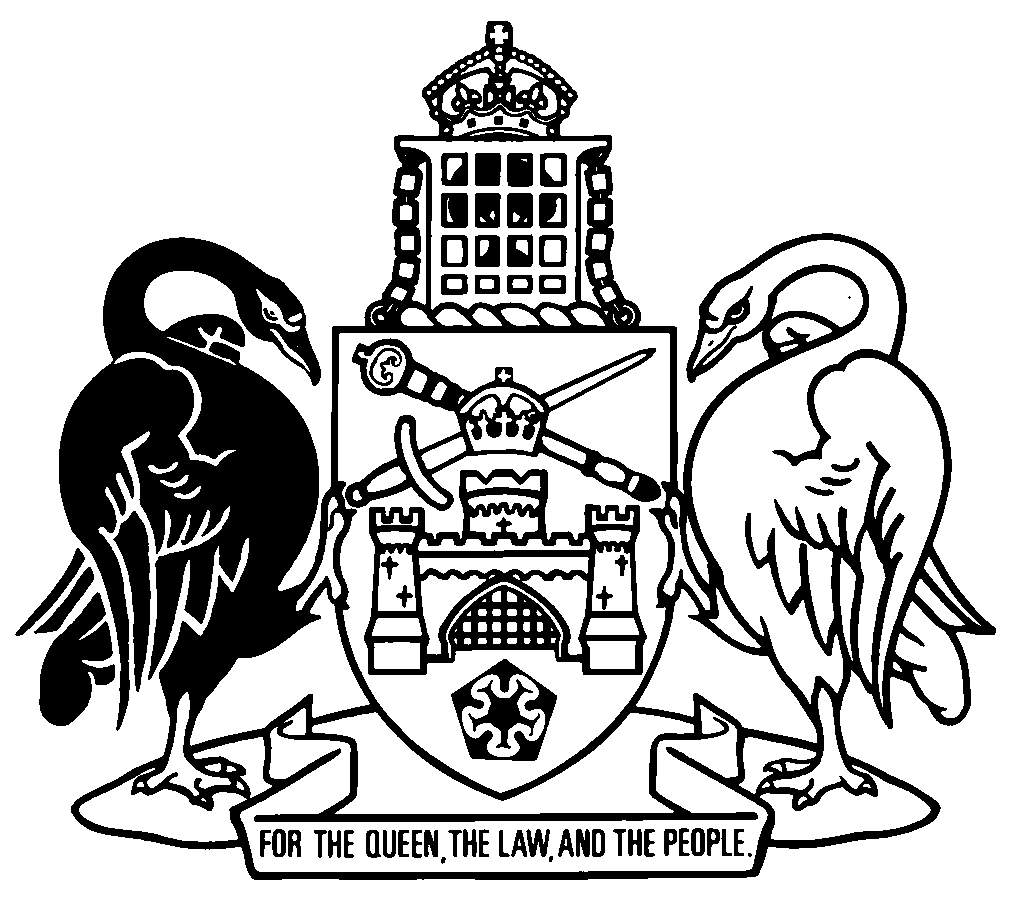 Australian Capital TerritoryCourt Procedures Amendment Rules 2022 (No 3)Subordinate Law SL2022-19We, the rule-making committee, make the following rules of court under the Court Procedures Act 2004, section 7.Dated 16 December 2022.Australian Capital TerritoryCourt Procedures Amendment Rules 2022 (No 3)Subordinate Law SL2022-19made under theCourt Procedures Act 2004Contents	Page	1	Name of rules	1	2	Commencement	1	3	Legislation amended	1	4	New rule 6106 (4) and (5)	1	5	New rule 6120 (3)	1	6	Rule 6250 (3) (d)	2	7	Rule 6251 (3) (c)	2	8	Schedule 4, rule 4.12	2	9	Schedule 4, part 4.2	31	Name of rulesThese rules are the Court Procedures Amendment Rules 2022 (No 3).2	CommencementThese rules commence on 1 January 2023.Note	The naming and commencement provisions automatically commence on the notification day (see Legislation Act, s 75 (1)).3	Legislation amendedThese rules amend the Court Procedures Rules 2006.4	New rule 6106 (4) and (5)before the note, insert	(4)	A signature affixed to a document by electronic means complies with subrule (1).	(5)	However, subrule (4) does not apply to the following:	(a)	an affidavit, including— 	(i)	a statement identifying an annexure to an affidavit; or	(ii)	a certificate identifying an exhibit to an affidavit;	(b)	a document that is required by these rules to be witnessed.5	New rule 6120 (3)insert	(3)	For these rules, original includes a document to which rule 6106 (4) applies.6	Rule 6250 (3) (d)omit7	Rule 6251 (3) (c)omit8	Schedule 4, rule 4.12substitute4.12	Costs—transitional	(1)	A solicitor is entitled to charge and be allowed the costs set out in this schedule for work done or services performed on or after the commencement day.	(2)	However, if work done or services performed by a solicitor after the commencement day was assessed before the commencement day, this rule as in effect immediately before the commencement day continues to apply to the work and services.	(3)	Rule 4.12 as in effect immediately before the commencement day continues to apply to work done or services performed by a solicitor before the commencement day.	(4)	In this rule:commencement day means the day the Court Procedures Amendment Rules 2022 (No 3), rule 8 commences.9	Schedule 4, part 4.2substitutePart 4.2	Scale of costs—itemsEndnotes1	Notification	Notified under the Legislation Act on 19 December 2022.2	Republications of amended laws	For the latest republication of amended laws, see www.legislation.act.gov.au.© Australian Capital Territory 2022Lucy McCallumLorraine WalkerChief JusticeChief MagistrateGeoffrey KennetGlenn TheakstonJudgeMagistratecolumn 1itemcolumn 2matter in relation to which charge is madecolumn 3charge ($)column 3charge ($)Division 4.2.1	InstructionsDivision 4.2.1	InstructionsDivision 4.2.1	InstructionsDivision 4.2.1	Instructions1to sue or defend, to appeal or oppose an appeal201.30201.302for statement of claim, petition, special case or counterclaim201.30201.303for defence172.30172.304for—	(a)	a reply; or	(b)	amending a pleading; or	(c)	a notice claiming contribution or indemnity; or	(d)	a document to be brought into the registrar’s office (for example, an account or deed); or	(e)	adding parties by order; or	(f)	a bond or other deed; or	(g)	retaining counsel, including preparing retainer71.9071.905for—	(a)	a pleading not otherwise provided for; or	(b)	interrogatories for the examination of a party or witness; or	(c)	an affidavit in answer to interrogatories or other special affidavit; or	(d)	disclosure or a list of documents; or	(e)	an application for an order that a matter be heard before the Full Court; or	(f)	a brief on application in chambers143.70143.706for—	(a)	an application whether in court, before the registrar or in chambers; or	(b)	opposition to an application; or	(c)	the assessment of a bill of costs143.70143.707for brief to advise on evidence129.40129.408for—	(a)	a statement of facts in an action; or	(b)	a request for particulars; or	(c)	particulars143.70143.709for brief in preparation for trialthe amount the registrar considers appropriatethe amount the registrar considers appropriateDivision 4.2.2	DrawingDivision 4.2.2	DrawingDivision 4.2.2	DrawingDivision 4.2.2	Drawing10for an originating process or counterclaim150.20or, if longer than 700 words, 21.30 per 100 words11for any other pleading, a notice claiming contribution or indemnity, or an amendment of a pleading100.70or, if longer than 400 words, 21.30 per 100 words12for—	(a)	a notice of an application in a proceeding; or	(b)	a notice to produce documents; or	(c)	a notice to admit facts; or	(d)	a special case; or	(e)	interrogatories; or	(f)	a special affidavit; or	(g)	a brief (including observations)92.10or, if longer than 400 words, 21.30 per 100 words13a formal affidavit, including an affidavit of service50.5014any other document39.90or, if longer than 100 words, 23.60 per 100 wordsDivision 4.2.3	EngrossingDivision 4.2.3	EngrossingDivision 4.2.3	EngrossingDivision 4.2.3	Engrossing15of a document6.30per 100 wordsDivision 4.2.4	CopiesDivision 4.2.4	CopiesDivision 4.2.4	CopiesDivision 4.2.4	Copies16of any document, or of multiple documents copied at the same time—	(a)	for each of the first 10 copies; or	(b)	for each additional copy up to 100 copies; or	(c)	for each additional copy over 100 copies4.001.800.60per pageper pageper pageDivision 4.2.5	PerusalDivision 4.2.5	PerusalDivision 4.2.5	PerusalDivision 4.2.5	Perusal17of—	(a)	an originating process; or	(b)	a pleading; or	(c)	an application in a proceeding; or	(d)	interrogatories; or	(e)	a special case; or	(f)	a notice to admit70.90or, if longer than 800 words, 8.00 per 100 words18of any other document, if it is necessary to peruse8.00per 100 words19of a document by scanning it, if it is not necessary to peruse7.80or, if the document has more than 10 pages, the additional amount the registrar considers appropriateDivision 4.2.6	AttendancesDivision 4.2.6	AttendancesDivision 4.2.6	AttendancesDivision 4.2.6	Attendances20for personal service, if necessary, of 1 or more documents at the same time107.5021for service of 1 or more documents at the same time—	(a)	at the office of a solicitor on the record or the address for service of a party; or	(b)	by post; or	(c)	made through a document exchange43.5022by attendance (including travel and waiting time)—	(a)	by a solicitor; or	(b)	by a clerk38.7016.10per 6 minutesper 6 minutes23at the registry or other office or place for—	(a)	filing, delivering, or collecting a document; or	(b)	a purpose not involving the exercise of legal skill or knowledge35.8024formal telephone attendance35.8025telephone attendance leaving message only17.8026if the registrar is satisfied, in relation to travel, that the purpose of the journey could not have been satisfactorily accomplished by an agent and that—	(a)	a solicitor has been necessarily absent from the place where the solicitor carries on practice; or	(b)	a clerk has attended in place of the solicitoran allowance (in addition to reasonable travelling expenses), for each day (other than Saturdays and Sundays) that the solicitor is absent, of not more than 1 676.90an allowance (in addition to reasonable travelling expenses), for each day (other than Saturdays and Sundays) that the clerk is absent, of not more than 430.70an allowance (in addition to reasonable travelling expenses), for each day (other than Saturdays and Sundays) that the solicitor is absent, of not more than 1 676.90an allowance (in addition to reasonable travelling expenses), for each day (other than Saturdays and Sundays) that the clerk is absent, of not more than 430.70Division 4.2.7	LettersDivision 4.2.7	LettersDivision 4.2.7	LettersDivision 4.2.7	Letters27ordinary letter50.00or 24.30 per 100 words28special letter83.00or 24.30 per 100 words29formal letter—short letter, without legal content24.2030circular letters after the first11.0031fax copy or telex, including attendance to send56.6032receiving and filing any incoming letter, other than a letter received by email (postage and transmission fees properly incurred may be claimed as a disbursement)14.9033receiving, printing and filing incoming letter received by email16.3034printing any attachment to an email, or multiple attachments to an email printed at the same time—	(a)	for each of the first 10 pages; or	(b)	for each additional page up to 100 copies; or	(c)	for each additional page over 100 copies4.001.800.60per pageper pageper pageDivision 4.2.8	Witness expensesDivision 4.2.8	Witness expensesDivision 4.2.8	Witness expensesDivision 4.2.8	Witness expenses35a witness called because of the witness’s professional, scientific or other special skill or knowledge1 408.80per day36a witness called other than because of the witness’s professional, scientific or other special skill or knowledge148.30per day37a witness paid in the witness’s occupation by wages, salary or feesthe amount lost by attendance at courtthe amount lost by attendance at court38a witness qualifying to give skilled evidencethe additional amount the registrar considers reasonable and properly incurred and paidthe additional amount the registrar considers reasonable and properly incurred and paid39if the witness lives more than 50km from the courtthe additional amount the registrar considers reasonable for the actual cost of travel, and for accommodation and mealsthe additional amount the registrar considers reasonable for the actual cost of travel, and for accommodation and meals40attendance at court by a witness acting as an expert in assisting counsel or a solicitor for a period during the trial or hearing the amount the registrar considers appropriate (but not affecting the existing practice of allowing qualifying fees for witnesses)the amount the registrar considers appropriate (but not affecting the existing practice of allowing qualifying fees for witnesses)Division 4.2.9	DisbursementsDivision 4.2.9	DisbursementsDivision 4.2.9	DisbursementsDivision 4.2.9	Disbursements41all court fees, counsel’s fees and other fees and paymentsallowed to the extent that they have been properly and reasonably incurred and paidallowed to the extent that they have been properly and reasonably incurred and paid